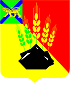 АДМИНИСТРАЦИЯ МИХАЙЛОВСКОГО МУНИЦИПАЛЬНОГО РАЙОНА ПОСТАНОВЛЕНИЕ 
17.02.2020                                          с. Михайловка                                                           № 127-паО внесении изменений в постановление администрации Михайловского муниципального района от 01.10.2019 № 855-па «Об утверждении муниципальной программы «Патриотическое воспитание граждан Михайловского муниципального района на 2020-2022 годы»В соответствии с Бюджетным кодексом Российской Федерации, Федеральным законом от 06.10.2003 № 131-ФЗ «Об общих принципах организации местного самоуправления в Российской Федерации», постановлением Правительства Российской Федерации от 3012.2015 № 1493 «О государственной программе «Патриотическое воспитание граждан Российской Федерации» на 2016-2020 годы», Законом Приморского края от 11.05.2016 № 816-КЗ «О патриотическом воспитании в Приморском крае», руководствуясь постановлением администрации Михайловского муниципального района от 25.08.2010 № 1060 «Об утверждении Порядка принятия решений о разработке муниципальных программ, их формирования и реализации на территории Михайловского муниципального района и Порядка проведения оценки эффективности реализации муниципальных программ», решением Думы Михайловского муниципального района от 19.12.2019 № 453 «Об утверждении районного бюджета Михайловского муниципального района на 2020 год и плановый период 2021 и 2022 годы», на основании Устава Михайловского муниципального района администрация Михайловского муниципального районаПОСТАНОВЛЯЕТ:1. Внести в постановление администрации Михайловского муниципального района от 01.10.2019 № 855-па «Об утверждении муниципальной программы «Патриотическое воспитание граждан Михайловского муниципального района на 2020-2022 годы» (далее – Программа) следующие изменения:1.1. Пункт «Объёмы и источники финансирования Программы» паспорта муниципальной программы изложить в новой редакции следующего содержания: 1.2. «Перечень основных мероприятий программы» раздела IV дополнить пунктом 35 следующего содержания:1.3. Раздел 6 «Ресурсное обеспечение Программы» изложить в новой редакции следующего содержания: «Общий объем финансирования Программы в 2020–2022 годах составит за счет местного бюджета 1 740,0 тыс. рублей:2020 год – 1 580,0  тыс. рублей;2021 год – 80,0 тыс. рублей;2022 год – 80,0 тыс. рублей.»2. Муниципальному казенному учреждению «Управление по организационно-техническому обеспечению деятельности администрации Михайловского муниципального района» (Горшков А.П.) разместить настоящее постановление на официальном сайте администрации Михайловского муниципального района в информационно-коммуникационной сети Интернет.3. Настоящее постановление вступает в силу с момента его размещения на официальном сайте администрации Михайловского муниципального района в информационно-коммуникационной сети «Интернет». 4. Контроль исполнения настоящего постановления возложить на заместителя главы администрации муниципального района Саломай Е.А.И.о. главы Михайловского муниципального района –главы администрации района                                                               П.А. ЗубокОбъемы и источники финансирования ПрограммыОбщий объем финансирования Программы в 2020–2022 годах составит за счет местного бюджета 1 740,0 тыс. рублей:2020 год – 1 580,0 тыс. рублей;2021 год – 80 тыс. рублей;2022 год – 80 тыс. рублей;Источником финансирования программы являются средства бюджета Михайловского муниципального района. Объемы финансирования, предусмотренные настоящей программой, носят ориентировочный характер и подлежат ежегодной корректировке в соответствии с решением Думы Михайловского муниципального района об утверждении бюджета на соответствующий год. 35.Благоустройство территории сквера «50 лет Победы» в с. Михайловка, в рамках празднования 75-ой годовщины Победы в Великой Отечественной войнеуправление культуры и внутренней политики, ММБУК ММР «МКИО» с. Михайловкамай 2020 